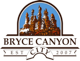 Bryce Canyon CityTown Council MeetingFebruary 16th, 201710:00 A.M.70 W 100 NAttending:  Mayor Shiloh Syrett, Cherrie Tebbs, Mike Stevens, Gary Syrett, Bryce Syrett, Nick Pollock, and Sydney Lamas  Others: Sherriff Perkins 1. WelcomePledgePrayer – Nick Pollock2. Approval of Minutes from 2/2/17: Motion to approve minutes made by Mike, 2nd by Cherrie    Nick Yes, Bryce Absent, Gary Absent 3.  Adopt the agenda for 2/16/17:   Motion made by Cherrie to adopt, 2nd Nick, Mike Yes, Bryce Absent, Gary Absent4. Other BusinessBryce Syrett and Gary Syrett entered meetingSherriff Perkins – Annual Report:  More vehicles stopped in 2016.  Warnings up by 53. Actual citations down 50.   Public Assists are up.  Sherriff encouraged them to be out and about and help the public.  The old contract is for 17 shifts for 7 months from April – October.  Would like to up it to 21 shifts for the same period.  Would increase bid to $25,000 yearly, which is up $5,000.  Council is supporting the increase in shifts.  Motion made to increase law enforcement budget to $25,000 by Mike, 2nd by Gary, Cherrie yes, Nick Yes, Bryce YesShiloh and Nick are working with Sherriff’s office to work on a traffic plan for the Canyon to Canyon bike ride.  Let Sherriff Perkins know of any concerns we have within the City.            B. City Manager Position:  only two individuals have applied so far, will keep open until February 28th. 5. General Plan        A. Capital Improvements         1. Roads:                a. Main Street-    Dean submitted a bid for March – Sept 15th, time frame to sweep all city streets two times a month. $9,450.00 for budgeted hours.    $150 per additional hours.     Would like to see a report each month of the actual hours spent.  Put on next month’s agenda to have Dean discuss.  Could he just submit a bill monthly rather than a contracted annual amount?  Keep an hour meter on the sweeper to track actuals.  Will discuss details with Dean next meeting.   63 hours for the year included in the bid.  Shiloh will need help taking down Christmas décor in March sometime.        2. Town Park-Restroom/Pavilion Project:  Sholzen’s sent a bill to Ruby’s to hook up water and sewer at the town park.  Need Scholzen’s to change the bill to our name. Shiloh will have Ruby’s write a bill for the amount and follow up with Scholzen’s to have an account set up if we do not have one.            3. Cemetery: no discussion             4. Shuttle Building:   no discussion           5. Recreational facility: no discussion        6 Public Safety Building: Kendrick called and found that if we have more than 5% of the siding is having issues we can submit to be reimbursed by law suit.  If less than 5% then it will only cover a portion.  Shiloh will follow up on.     6.Planning Commission-Gary Syrett: Bruce Parker wants to come down, preferably March 7th, or 14th.  Tim will follow up with him to schedule. 7.Financial       a. 	Profit Loss/Balance Sheet/Budget Report (First Meeting of the Month)Warrants: Bryce Canyon Sinclair $114.16, Hinton Burdick $3176.53, Imaging Concept $27.62, Party Pooper Waste Management $402.50, Snapshot Multimeda $90.00, South Centeral Communications, SouthWest Regional Clerks Association $20.00, Unemployment Insurance $127.61, Universal Business Insurance $23,374.00, Upper Limit Inc $5749.50, US Postal Service $2.17, Utah Valley University Scholorships $500.00, Zions Bank CC $782.80 Motion to approve warrants, will hold Party Pooper Waste payment for January 2017 to clarify, port a potty should have been gone, made by Bryce 2nd by Gary, Nick Yes, Mike Yes, Cherrie Yes8. Review Next Meetings Agenda: add Dean sweeping bid9.  Adjourn Motion to adjourn made by Mike, 2nd Bryce Yes, Cherrie Yes, Nick Yes, Gary Yes 